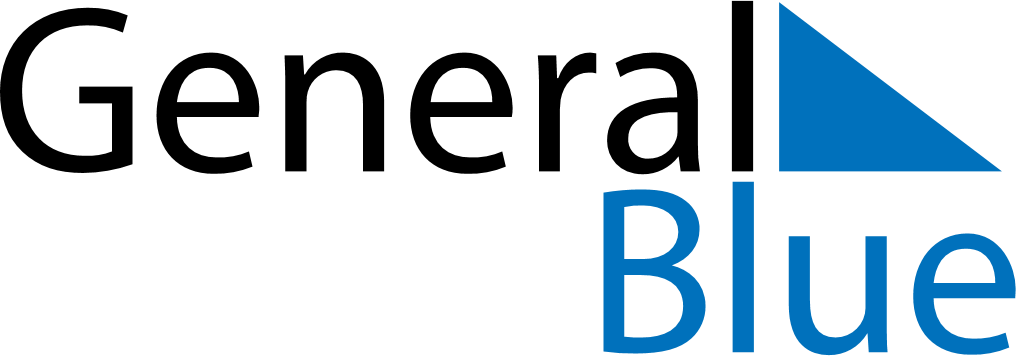 March 2024March 2024March 2024March 2024March 2024March 2024March 2024Atyrau, KazakhstanAtyrau, KazakhstanAtyrau, KazakhstanAtyrau, KazakhstanAtyrau, KazakhstanAtyrau, KazakhstanAtyrau, KazakhstanSundayMondayMondayTuesdayWednesdayThursdayFridaySaturday12Sunrise: 8:12 AMSunset: 7:17 PMDaylight: 11 hours and 4 minutes.Sunrise: 8:10 AMSunset: 7:18 PMDaylight: 11 hours and 8 minutes.34456789Sunrise: 8:08 AMSunset: 7:20 PMDaylight: 11 hours and 11 minutes.Sunrise: 8:06 AMSunset: 7:21 PMDaylight: 11 hours and 15 minutes.Sunrise: 8:06 AMSunset: 7:21 PMDaylight: 11 hours and 15 minutes.Sunrise: 8:04 AMSunset: 7:23 PMDaylight: 11 hours and 18 minutes.Sunrise: 8:02 AMSunset: 7:24 PMDaylight: 11 hours and 21 minutes.Sunrise: 8:00 AMSunset: 7:26 PMDaylight: 11 hours and 25 minutes.Sunrise: 7:58 AMSunset: 7:27 PMDaylight: 11 hours and 28 minutes.Sunrise: 7:57 AMSunset: 7:28 PMDaylight: 11 hours and 31 minutes.1011111213141516Sunrise: 7:55 AMSunset: 7:30 PMDaylight: 11 hours and 35 minutes.Sunrise: 7:53 AMSunset: 7:31 PMDaylight: 11 hours and 38 minutes.Sunrise: 7:53 AMSunset: 7:31 PMDaylight: 11 hours and 38 minutes.Sunrise: 7:51 AMSunset: 7:33 PMDaylight: 11 hours and 42 minutes.Sunrise: 7:49 AMSunset: 7:34 PMDaylight: 11 hours and 45 minutes.Sunrise: 7:47 AMSunset: 7:36 PMDaylight: 11 hours and 48 minutes.Sunrise: 7:45 AMSunset: 7:37 PMDaylight: 11 hours and 52 minutes.Sunrise: 7:43 AMSunset: 7:38 PMDaylight: 11 hours and 55 minutes.1718181920212223Sunrise: 7:41 AMSunset: 7:40 PMDaylight: 11 hours and 59 minutes.Sunrise: 7:39 AMSunset: 7:41 PMDaylight: 12 hours and 2 minutes.Sunrise: 7:39 AMSunset: 7:41 PMDaylight: 12 hours and 2 minutes.Sunrise: 7:37 AMSunset: 7:43 PMDaylight: 12 hours and 5 minutes.Sunrise: 7:35 AMSunset: 7:44 PMDaylight: 12 hours and 9 minutes.Sunrise: 7:33 AMSunset: 7:45 PMDaylight: 12 hours and 12 minutes.Sunrise: 7:31 AMSunset: 7:47 PMDaylight: 12 hours and 16 minutes.Sunrise: 7:29 AMSunset: 7:48 PMDaylight: 12 hours and 19 minutes.2425252627282930Sunrise: 7:27 AMSunset: 7:50 PMDaylight: 12 hours and 22 minutes.Sunrise: 7:25 AMSunset: 7:51 PMDaylight: 12 hours and 26 minutes.Sunrise: 7:25 AMSunset: 7:51 PMDaylight: 12 hours and 26 minutes.Sunrise: 7:23 AMSunset: 7:52 PMDaylight: 12 hours and 29 minutes.Sunrise: 7:21 AMSunset: 7:54 PMDaylight: 12 hours and 33 minutes.Sunrise: 7:19 AMSunset: 7:55 PMDaylight: 12 hours and 36 minutes.Sunrise: 7:17 AMSunset: 7:57 PMDaylight: 12 hours and 39 minutes.Sunrise: 7:15 AMSunset: 7:58 PMDaylight: 12 hours and 43 minutes.31Sunrise: 7:13 AMSunset: 7:59 PMDaylight: 12 hours and 46 minutes.